INDICAÇÃO Nº 2069/10“Cascalhamento em área localizada entre as Ruas Limeira, Cristal e Bauxita no Bairro Jardim São Fernando”. 		INDICA ao Senhor Prefeito Municipal, na forma regimental, determinar ao setor competente que proceda o cascalhamento em área localizada entre as Ruas Limeira, Cristal e Bauxita no Bairro Jardim São Fernando.Justificativa:A comunidade da Igreja católica São Pedro solicitou o cascalhamento da área acima citada, pois, nos dias 17 e 18 de julho será realizado a tradicional quermesse da comunidade, necessitando do cascalhamento, pois no ano passado foi feito pela administração municipal e necessita novamente da realização deste serviço.Plenário “Dr. Tancredo Neves”, em 24 de junho de 2010.FABIANO W. RUIZ MARTINEZ“PINGUIM”-Vereador Líder-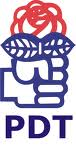 